Compte rendu du CA du 28/03/2018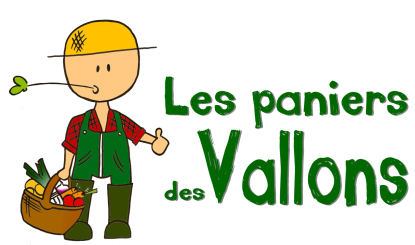 Présents : André Berne, Marc Chamarie, Maguy Chaverot l, Gilles Clavel, Joël Delorme, Loïc Doche,  Jean-Claude Jauneau, Patrice Jésus, Henri Phillipe, Patrick HerreroAbsences excusées : Christophe Girardet, Joëlle Brun, François Chaverot, Guillaume L’hôpital , Laurence Guyot, Magalie Boiteau, Mario Scarna, Jean Michel Sotton.La réunion commence par le CR des 3 commissions mises en place au C.A précédent..1ère Com : Application de la décision de création de frais de fonctionnement de 15% sur les paniers                 Validation de la nouvelle fiche d’inscription en intégrant les frais de fonctionnement.2eme Com : Nouvelle organisation pour prochaine saison, les adhérents se servent eux-mêmes déjà pour les fruits. Voir pour le vrac , produits non fragiles.                     : Faire une fiche individuelle créditée d’un montant pour les ventes et commandes  en enlevant les frais de fonctionnement.3ème Com : Site internet : Loïc a beaucoup avancé et va mettre en place les choses avec l’aide de Patrick.Changement de contrat de Patrick de CDD contrat aidé en CDI le 17 avril. J. Claude s’en occupe.Modification des statuts.Nous n’avons pas besoin de cabinet conseil pour rédiger de nouveaux statuts. A priori il n’est pas nécessaire de faire un collège spécial pour la restauration collective. On pourrait l’associer sans qu’elle soit représentée au CA. Le bureau va approfondir la question pour la prochaine A.G.Tirage des nouveaux flyers à voir plus tard (en bureau)Point sur notre adhésion à la marque Collective « Le lyonnais Monts et Côteaux : nous allons demander ) son directeur de participer à notre procain C.A ; Maguy et un producteur vont assister à l’.G de la marque collective le 23 avriolGrézieu Nature à Grézieu : Participation le 22 Avril .  Qui peut-être disponible :Maguy, Loïc, Patrice, Henri (après midi), J.Claude, Marc, Gilles ?, Joêl ?, André ?. Maguy prend en charge l’organisation.Cantines scolaires : Retour des commandes moins importantes que prévues. Reprise de contact avec chacune d’elle pour améliorer la prestation et booster les ventesPeut-on avoir les menus d’avance pour les producteurs, et eux même pourraient donner le calendrier des plantationsA Vaugneray, une nouvelle réunion peut-être envisageable avec les prestataires du collège.(Anne et J.Claude)A noter qu’un nouveau prestataire a été désigné par Boiron, Api Restauration. Les premiers contacts ont été excellents et le démarrage se fera avec eux début mai sur las 2 sites : Messimy et Ste Foy.Par contre il restera à nous faire rembourser une facture due par l’ancien prestataire.Organisation d’une visite d’exploitation. Proposition de la faire chez Guillaume, Patrick voit avec lui.En fin de réunion Marc et Jean-Claude nous confirment l’information selon laquelle ils demandent à arrêter leur activité de trésorier et de président. Cette application se fera dans un délai suffisant pour préparer la transition.Fin de réunion 23h.